SaksframleggValg og sammensetningUngdomsrådet oppnevnes av kommunestyret i henhold til kommuneloven § 5-12 «Eldreråd, råd for personer med funksjonsnedsettelse og ungdomsråd eller annet medvirkningsorgan for ungdom.» Ungdomsrådet består av 11 medlemmer med personlige vara.Elevråd, ungdomsklubb og videregående skole innstiller medlemmer til ungdomsrådet. I tillegg avsettes det fire frie plasser som ungdommer kan søke på, og som velges av det gamle ungdomsrådet. Ungdomsrådet består av:1 representant fra klubbstyret på Lyngseidet2 representanter fra Eidebakken skole2 representanter fra Lenangen skole2 representanter fra Nordkjosbotn videregående skole4 uavhengige representanter som velges av sittende råd.Funksjonstiden er ett år for medlemmer valgt av skolene. For øvrige medlemmer er funksjonstiden 2 år. Dersom det er behov for suppleringsvalg gjøres disse på høsten.Ungdomsrådet velger selv leder og nestleder i konstituerende møteUngdomsrådet velger to representanter til RUSTUngdomsrådet velger 2 representanter til kommunestyret.Medlemmene kan på valgtidspunktet ikke ha fylt 19 år. Hvert kjønn må være representert med minimum 40 %.Ansvar, rettigheter, oppgaverAnsvar:Ungdomsrådet er et rådgivende organ for kommunen. Rådet har rett til å uttale seg i alle saker som gjelder ungdom. Slike saker skal kommunestyret forelegge for rådet. Rådet skal hvert år utarbeide en årsmelding.Rettigheter:Ungdomsrådet har møte- og talerett i :Kommunestyret med 2 representanterMed en representant i formann skap og levekårsutvalg.Møteinnkalling og sakspapirer sendes fra møtesekretariatet.Oppgaver:Ungdomsrådet skal:Være kontaktorgan for ungdomVære høringspart i saker som angår barn og ungeGjøre kjent arrangement og aktiviteterUngdomsrådets møterDet settes opp en møteplan for hvert nye halvår, og rådet har møte ca. hver 6.uke. Ungdomsrådet innkalles med minst 7 dagers varsel. Fravær skal ikke registreres på skolen ved framvisning av møteinnkalling. Ungdomsrådet er beslutningsdyktig når minst halvparten av medlemmene er tilstede. Avgjørelsen treffes av alminnelig flertall. Ved stemmelikhet er lederens stemme avgjørende. Det skal skrives saksliste og møtereferat.OpplæringUngdomskontakten har ansvar for å bistå ungdomsrådet med tilrettelegging og opplæringstiltak. Administrasjonen stiller med sekretær for ungdomsrådet.Politisk rådgiver/ungdomskontaktPolitisk rådgiver utpekes av kommunestyret for valgperioden.Den politiske rådgiveren skal:-hjelpe ungdomsrådet med å etablere nødvendig kontaktnett med kommunale organer-hjelpe til ved valget-sikre opplæring-involvere ungdomsrådet tidlig i aktuelle sakerEndringer i reglementReglementet skal tas opp til vurdering i Ungdomsrådet minst hvert 2.år. Forslag til endringer vedtas med 2/3 flertall og legges fram for Levekårsutvalget til behandling.MøtegodtgjørelseMedlemmene i ungdomsrådet betegnes som folkevalgte og får godtgjøring etter reglement for folkevalgte.ØkonomiKommunestyret bevilger midler til drift for Ungdomsrådet ved årlig budsjettbehandling. I tillegg tildeles midler til tiltak barn og unge. Sekretæren i ungdomsrådet har det overordnede ansvaret for rapportering på ungdomsrådets budsjett og regnskap.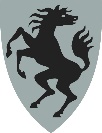 Lyngen kommuneLyngen kommuneArkiv:Lyngen kommuneJournalpostID:Lyngen kommuneSaksbehandler:Dato:Saksnr.UtvalgMøtedatoVedlegg: